Potrebno: kolaž, škare, lijepilo, flomasterNa kolažu označite učenicima oblike koje će izrezati i zalijepiti.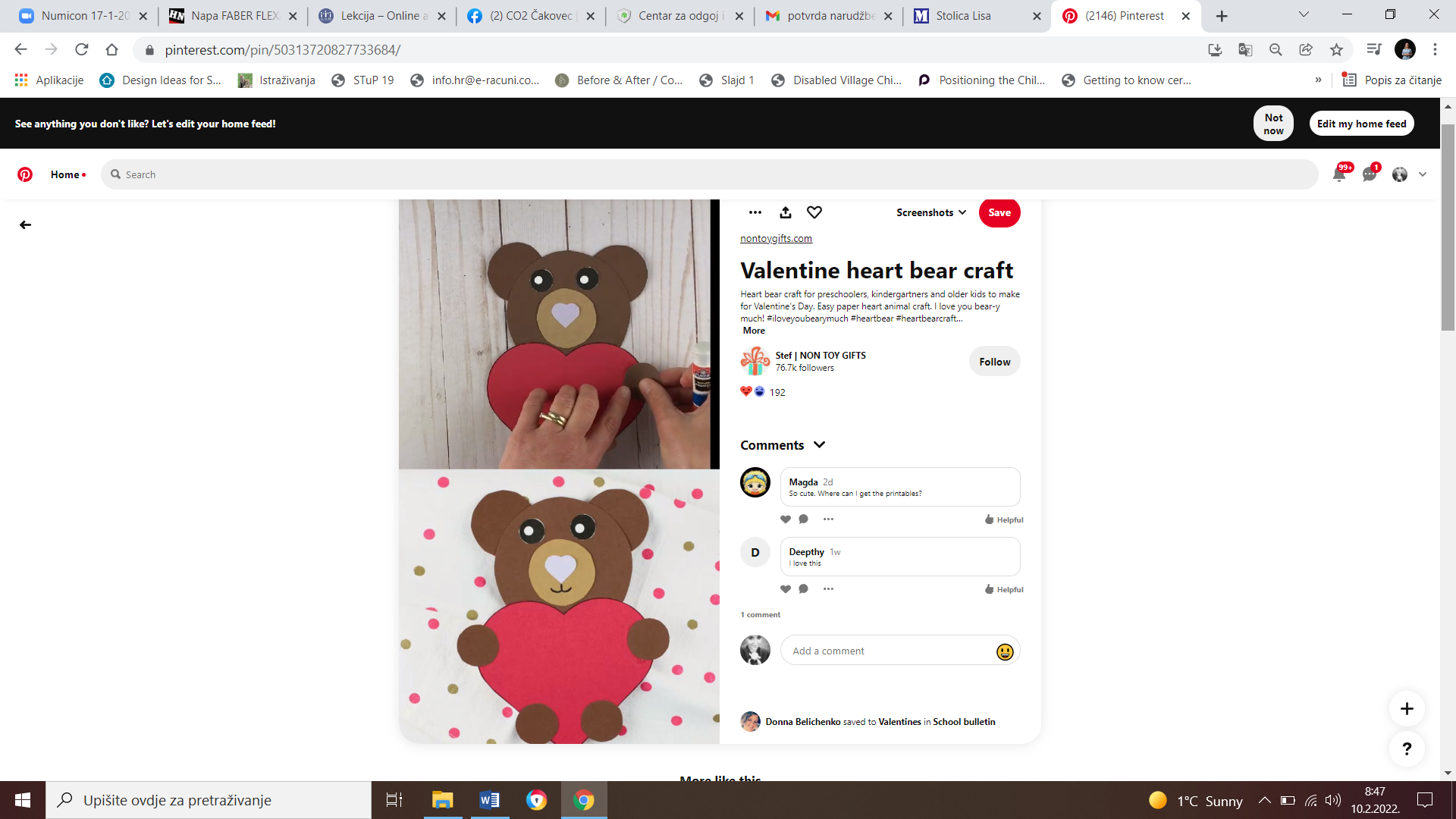 